Til:	InstituttstyretFra:	InstituttlederØkonomisk ramme for ILN inkl. Ibsen 2018BakgrunnUniversitetsstyret vedtok 21-22. juni fordeling av antatt statsbevilgning for 2018 og årsplan for treårsperioden 2018-20. I følge dette vil tildelingen til HF bli på kr. 611,5 millioner kroner. Dette er en økning på ca 12 millioner fra 2017. Fakultetsstyret ved HF vedtok 27. oktober instituttenes rammer for 2018. Vedtaket gir ILN inkl. Ibsen en ramme på ca. 74,9 millioner eks. rekrutteringsstillinger.Basisbevilgning til ILN for 2018 sammenlignet med 2017Tabellen på neste side viser beregnet ramme for ILN 2018  sammenlignet med 2017. Tabellen viser endringer fra 2017 til 2018 etter komponenter i HFs finansieringsmodell.  KD og UiO har endret sine fordelingsmodeller, disse virkningene er ikke fullt ut innbakt i HFs modell. HFs finansieringsmodell vil justere med virkning fra 2019.Eksklusive rekrutteringsstillinger har ILN en økning på ca. 1,4 millioner kroner (1,9 %) fra 2017. Inklusive  rekrutteringsstillingene er det en nedgang på ca 1,3 mill. (- 7,3%). På studieplasser er det en økning på 18,1 %. Dette skyldes at potten til studieplasser er en del høyere enn i 2017 grunnet innføring av ny finansieringsmodell ved UiO, HFs modell kompenserer for dette ved å øke avsetningen til studieplasser.Instituttet har en nedgang i resultatbaserte midler på ca. 1,4 mill. (-6,1%). Årsaken til dette er primært innføringen av ny finansieringsmodell ved UiO hvor insentivsatsene for forskning er redusert og grader er innført som resultatelement. Ved HF er avlagte grader ikke implementert i modellen for 2018.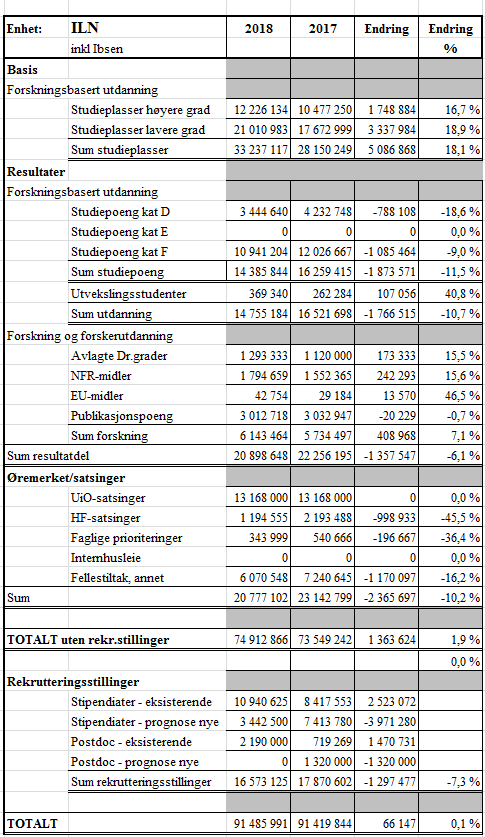 ILN ekskl. Ibsen
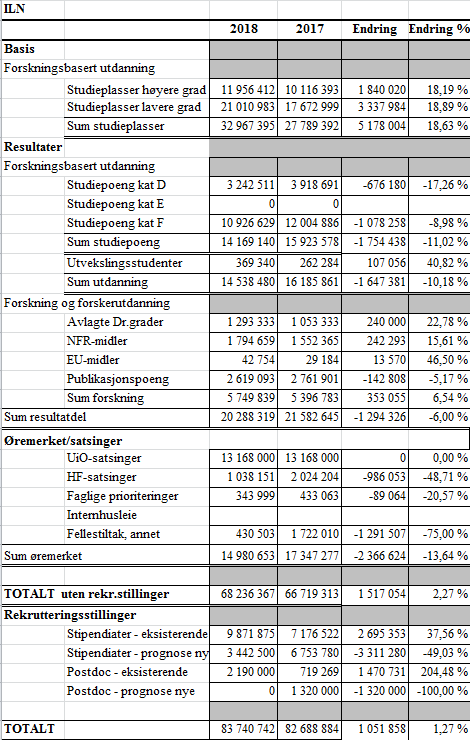 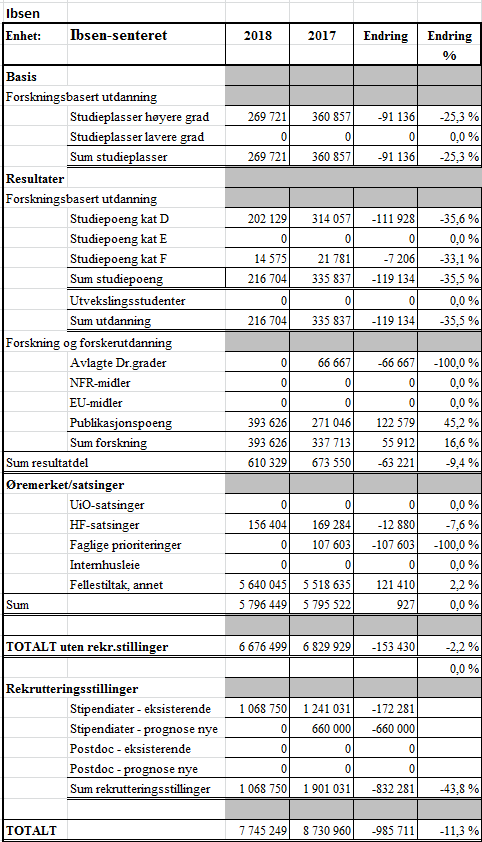 Øremerkede midler ILN ekskl. Ibsen sin rammeØremerkede midler reduseres med ca 2,4 mill fra 2017. Dette skyldes i hovedsak reduksjon i øremerkede midler til fellestjenestene  EDD og Tekstlab. For øvrig er de øremerkede midlene til digital humaniora fjernet og tildeles nå etter søknad.Øremerkede midler i Ibsen sin rammeSum øremerking Ibsen 						        156 404Instituttets satsinger og prioriteringer i 2018 ILNs årsplan 2018-2020 inneholder ikke mange nye kostnadskrevende tiltak. Budsjett 2018 er derfor i stor utstrekning utarbeidet basert på prognoser for primæraktivitetene og historisk utgiftsnivå knyttet til enkelttiltak. I tillegg er det innarbeidet noen forenklinger og sammenslåinger av tiltakDe vesentligste satsingene og prioriteringene som har budsjettmessige utslag i 2018 befinner seg innenfor instituttets undervisningsaktiviteter der det er satt av midler til en felles overnattingstur for førsteårsstudentene (inngår i tiltak 640008- studiekvalitet NOK 370.000), og avsetninger til oppgradering av masterlesesal og 2. etasje Hemrik Wergelands hus. Oppussing av disse arealene finansieres av universitets eiendomsavdeling i 2018, men det er ikke brakt på det rene hva av inventar og teknisk utstyr som må finansieres over instituttets egen ramme (tiltak 88606- Henrik Wergelands hus NOK 300.000). Når det gjelder forskningsaktiviteten vil 2018 i stor utstrekning brukes til å evaluere effekten av tidligere satsinger og prioriteringer (bl.a. forskergruppesatsinger og startpakkeordningen). Når disse evalueringene og en eventuell ny intern organisering er gjennomført, vil instituttstyret kunne vurdere å bruke strategiske avsetninger til disse formålene. RegnskapDe to tabellene nedenunder viser hhv. Regnskapet for 2016, og regnskapet 2.tertial 2017 sammenlignet med samme periode i 2016. Begge tabellene viser kun basisregnskapet. Eksterne prosjekter er ikke inkludert.Regnskapet for 2016 viste et akkumulert mindreforbruk på 13,7 mill. kroner. Det er en økning i mindreforbruket på ca. 2,3 mill. i forhold til regnskapet 2016.Juli-regnskapet for 2016  sammenlignet med juli 2017 viser en økning av mindreforbruket på ca. 1,8 mill. Inntektene har økt fra 2016  til 2017, men det er også økning i personalkostnader, investeringer, nettobidrag og prosjektavslutning. Isolert en nedgang fra 2016 i forhold til 2017 på ca 950 000 ekskl. midler fra 2016 til 2017.Regnskapet for 2016 for Senteret viste et akkumulert mindreforbruk ca. 2,9 mill. Juli-regnskapet 2016  sammenlignet med juli 2017 viste en økning av mindreforbruket på ca. 1,3 mill.Det er en økning av alle kostnader i perioden, men midlene fra 2016 til 2017 tar høyde for økningen av disse kostnadene. Langtidsbudsjettet 2017-2022 ILN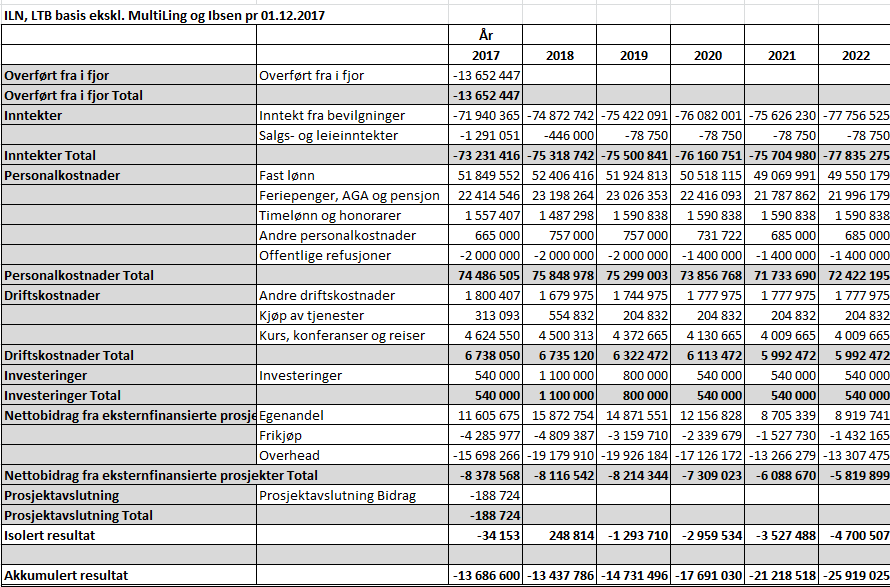 Pr. i dag ser langtidsbudsjettet for ILN basis ekskl. MultiLing og Ibsen ut som i tabellen ovenfor.I 2017 viser prognosen et akkumulert resultat  (mindreforbruk) på ca 13,7 mill.  Det holder seg stabilt i 2018, men øker fom 2019-2022 med et akkumulert mindreforbruk i 2022 på ca. 25,9 mill.I langtidsperioden er det  stort sett en økning av inntekter fom 2018-2022.  Personalkostnadene øker tom 2019, men synker fram til 2022.  Driftskostnader og investeringer holder seg relativt jevnt i perioden.Nettobidrag fra ekstern finansierte prosjekter holder seg på ca samme nivå som prognosen for 2017  tom 2019, men synker fra 2020-2022.  Tiltakstabell 2018 ILNTabellen under viser hovedtiltak i instituttets budsjettforslag.  Merk at tabellen kun viser kostnader. Dette for enklere å se hva det er satt av midler til.Langtidsbudsjettet 2017-2022 Ibsen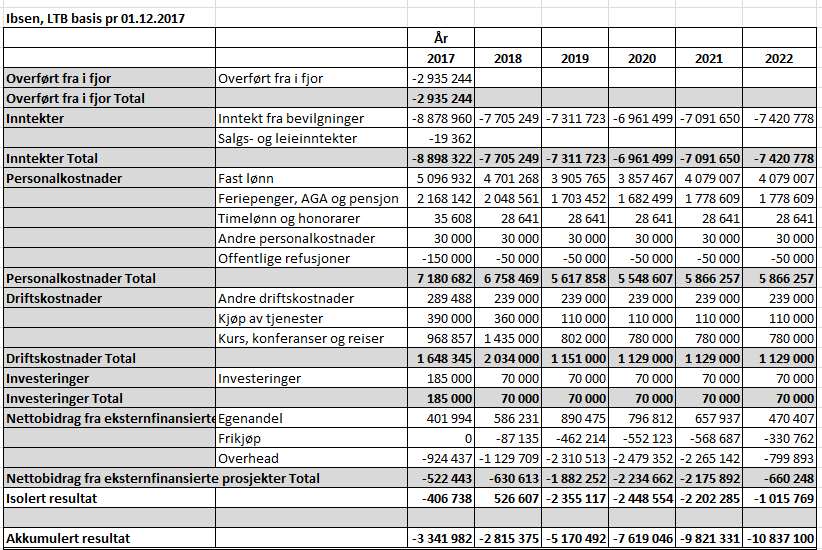 Pr. i dag ser langtidsbudsjettet for Ibsen ut som i tabellen ovenfor.I 2017 viser prognosen et akkumulert resultat (mindreforbruk) på ca. 3,3 mill.  Det reduseres i 2018,  men øker fom 2019 tom 2022 med et antatt akkumulert mindreforbruk på ca 10,8 mill. Inntektene synker fom 2017 og holder seg relativt jevnt i perioden. Tilsvarende med personalkostnader og investeringer.I 2018 øker driftskostnader i hovedsak pga midler satt av til Ibsen konferansen.Fom 2018 tom 2022 er nettobidrag fra ekstern finansierte prosjekter budsjettert med totalt et postitivt nettobidrag på ca. 7,6 mill til senteret.Tiltakstabell 2018 Ibsen Tabellen under viser hovedtiltak i senterets budsjettforslag . Merk at tabellen kun viser kostnader. Dette for enklere å se hva det er satt av midler til.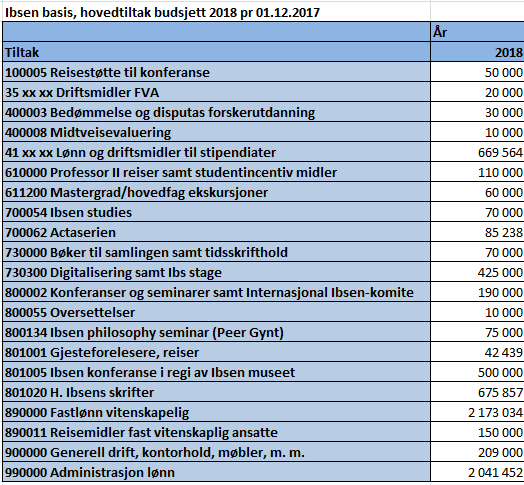 Forslag til vedtak:
Instituttstyret vedtar det fremlagte budsjett – 2018 for ILN og Senter for Ibsen-studierSakstype:  V-sak Møtesaksnr.: V-4Møtenr. 8/2017Møtedato: 11.12.17Notatdato: 04.12.17Arkivsaksnr.:Saksbehandler: Gro S. Samdal / Jan Halvor UndlienNORINT satsing UiO4 340 000NORINT øremerket fra UiO 2003/2004 (i basisdel)NORINT øremerket fra UiO 2003/2004 (i basisdel)1 385 000Verdensledende - Multiling5 443 000SFF Multiling2 000 000Småforsk (foreløpig basert på anslag)520 000Faglig-sosiale og faglige midler programstudenter Faglig-sosiale og faglige midler programstudenter 79 031Forskningsstøtte instituttleder 181 714Modell for finansiering av forskerutdanningModell for finansiering av forskerutdanning257 406Scandinavian Narratives of Guilt…. Tematiske satsingsomr.Scandinavian Narratives of Guilt…. Tematiske satsingsomr.269 555Faglige prioriteringer Lingvistikk74 444Tekstlaboratorium og EDD øremerket fra HF430 503Sum øremerkinger ILN ekskl. Ibsen 14 980 653Småforsk (foreløpig baser på anslag)80 000Forskningsstøtte senterleder66 215Kompensasjon tap pga. rammekutt i samlinger10 1881435 Institutt for lingvistiske og nordiske studier/ eks multiling ibsen2016Inntekter-69 960 057Personalkostnader68 397 864Driftskostnader5 304 506Investeringer632 234Nettobidrag fra eksternfinans.prosjekter-6 654 408Prosjektavslutning57 636Overført fra i fjor-11 430 2221435 Institutt for lingvistiske og nordiske studier Total-13 652 4471435 ILN eksl. Ibsen/Multiling2 0162 017Inntekter-33 294 663-34 692 556Personalkostnader29 960 39732 566 135Driftskostnader1 856 2591 827 582Investeringer181 714367 646Nettobidrag fra eksternfinansierte prosjekter-3 113 191-3 279 028Prosjektavslutning60 245-188 724Overført fra i fjor-11 430 222-13 652 4471435 Institutt for lingvistiske og nordiske studier Total-15 779 460-17 051 39214357 Ibsen2016Inntekter-8 788 579Personalkostnader5 479 033Driftskostnader948 760Investeringer108 422Nettobidrag fra eksternfinansierte prosjekter68 553Overført fra i fjor-751 4331435 Institutt for lingvistiske og nordiske studier Total-2 935 24414357 Ibsen2 0162 017Inntekter-4 372 174-4 516 663Personalkostnader2 578 8963 160 261Driftskostnader311 696729 697Investeringer19 502197 858Nettobidrag fra eksternfinansierte prosjekter0-187 279Overført fra i fjor-751 433-2 935 2441435 Institutt for lingvistiske og nordiske studier Total-2 213 514-3 551 369ILN basis, ekskl. MultiLing og Ibsen, hovedtiltak budsjett 2018 pr 01.12.2017ÅrTiltak2018100004 Reisestøtte til forskningskonferanse (forskn.støtte)700 000100005 Reisestøtte til forskningsreise (konf. støtte)200 000100006 Transkribsjon200 000100032 Forskningsstøtte forskningsgruppe 200 000120039 Tekstlaboratoriet50 00035 xx xx  Driftsmidler og småforsk FVA1 711 83639 xx xx  Lønn og driftsmidler post.doc871 402400002 Veiledning forskerutdanning50 000400003 Bedømmelse og disputas forskerutdanning350 796400007 Prøvedisputas og midtveisevaluering100 000400013 Ph.d.-programmer drift150 00041 xx xx  Lønn og driftsmidler stipendiater2 031 804600001 Undervisning vår (inkl. reise og opphold prof. II)400 407600002 Undervisning høst (inkl. reise og opphold prof II)420 036600021 Norint, faglig utv.100 000640007 Makulatur, kompendier30 000640008 Studiekvalitet og læringsmiljø, pris samt stud. mob370 000649001 Studentekskursjon med fratrekk av egenandel70 000682000 Faglig-sosiale tiltak st.progr.75 665691001 Eksamen  vår253 263691002 Eksamen  høst173 559692100 Trykking av masteroppgaver (repro)25 000700000 Fagdager 201 621700060 ALUMNI30 000730000 EDD drift73 000800001 Bedømmelse vitenskapelig stilling101 249800004 Pensumlitteratur (for de som ikke har driftsmidler)15 000801002 Instituttseminar50 000805001 Studentrepresentanter i styret53 172805002 Studentutvalg60 000820001 Nasjonalt fagråd og eksterne verv30 000880606 Henrik Wergelands hus300 000890000 Fastlønn vitenskapelige38 783 807890003 Strategipott100 000890028 Professor II i delt stilling123 646900000 Lønn tekn. stillinger m. m2 570 304900001 Kontorhold (kontormøbler, leie kopimaskin, div. tekn. utstyr,m.m.)667 000900002 Velferdstiltak180 000900007 HMS-tiltak for alle ansatte60 000900011 Årsfest180 000900014 Styre/AU-konferanse200 000900156 Stillingsannonser50 000900188 Kaffemaskin111 000900206 Sophus Bugge Annual Lecture6 000900322 MOOC484 588901000 IT-tiltak540 000903100 Lederutvikling for ledergruppa100 000990000 Administrasjon lønn10 985 817990100 Personalopplæring/kompetanseutvikling for administrativt ansatte200 000